Об утверждении Порядка расходования субвенцийиз областного бюджета на осуществлениегосударственного полномочия Свердловской области по организации проведения на территории Свердловской области мероприятия по предупреждению и ликвидации болезней животныхна территории Слободо-Туринского муниципального районаВ соответствии со статьей 140 Бюджетного кодекса Российской Федерации, статьей 5 Закона Свердловской области от 17 ноября 2021 года № 86-ОЗ «О наделении органов местного самоуправления муниципальных образований, расположенных на территории Свердловской области, государственным полномочием Свердловской области по организации проведения на территории Свердловской области мероприятий по предупреждению и ликвидации болезней животных», в целях реализации Постановления Правительства Свердловской области от 21 апреля 2022 года № 278-ПП «Об утверждении Порядка предоставления субвенций из областного бюджета местным бюджетам на осуществление государственного полномочия Свердловской области по организации проведения на территории Свердловской области мероприятий по предупреждению и ликвидации болезней животных», руководствуясь Уставом Слободо-Туринского муниципального района, Постановляет:1. Утвердить прилагаемый Порядок расходования субвенций из областного бюджета на осуществление государственного полномочия Свердловской области по организации проведения на территории Свердловской области мероприятий по предупреждению и ликвидации болезней животных на территории Слободо-Туринского муниципального района (далее - Порядок).2. Опубликовать настоящее постановление на официальном сайте Администрации Слободо-Туринского муниципального района в информационно-телекоммуникационной сети «Интернет» http://slturmr.ru/.3. Контроль за исполнением настоящего постановления возложить на заместителя Главы Администрации Слободо-Туринского муниципального района В.И. Казакова. ГлаваСлободо-Туринского муниципального района 		                            В.А. Бедулев								УтвержденПостановлением АдминистрацииСлободо-Туринского муниципального районаот 00.00.0000 г. № 00«Об утверждении Порядкарасходования субвенцийиз областного бюджета на осуществлениегосударственного полномочияСвердловской области по организации проведения на территории Свердловской области мероприятий по предупреждению и ликвидации болезней животных на территорииСлободо-Туринского муниципального района»Порядокрасходования субвенций из областного бюджетана осуществление государственного полномочияСвердловской области по организации проведения на территории Свердловской области мероприятий по предупреждению и ликвидации болезней животных на территории Слободо-Туринского муниципального районаНастоящий Порядок расходования субвенций разработан в соответствии с Бюджетным кодексом Российской Федерации, статьей 5 Закона Свердловской области от 17 ноября 2021 года № 86-ОЗ «О наделении органов местного самоуправления муниципальных образований, расположенных на территории Свердловской области, государственным полномочием Свердловской области по организации проведения на территории Свердловской области мероприятий по предупреждению и ликвидации болезней животных», в целях реализации Постановления Правительства Свердловской области от 21 апреля 2022 года № 278-ПП «Об утверждении Порядка предоставления субвенций из областного бюджета местным бюджетам на осуществление государственного полномочия Свердловской области по организации проведения на территории Свердловской области мероприятий по предупреждению и ликвидации болезней животных».Настоящий порядок определяет порядок и условия расходования субвенций, полученных бюджетом Слободо-Туринского муниципального района из областного бюджета на осуществление государственного полномочия Свердловской области по организации проведения на территории Свердловской области мероприятий по предупреждению и ликвидации болезней животных (далее – субвенции) в части организации перемещения, хранения и утилизации биологических отходов (трупов животных и птиц, в том числе диких, абортированных и мертворожденных плодов, отходов убоя животных, отходов, получаемых при переработке сырья животного происхождения), которые не имеют владельца или владелец которых неизвестен (далее – государственное полномочие по организации перемещения, хранения и утилизации биологических отходов).3. Субвенции предоставляются Департаментом ветеринарии Свердловской области (далее – Департамент) в соответствии с законом Свердловской области об областном бюджете на очередной финансовый год и плановый период, и подлежат зачислению в доход местного бюджета и расходованию по действующей бюджетной классификации.4. Получателем бюджетных средств, главным администратором доходов, главным распорядителем средств бюджета Слободо-Туринского муниципального района по организации проведения на территории Свердловской области мероприятий по предупреждению и ликвидации болезней животных на территории Слободо-Туринского муниципального района, является Администрация Слободо-Туринского муниципального района (далее - Администрация).5. Субвенции на проведение мероприятий по предупреждению и ликвидации болезней животных направляются для осуществления следующих расходов:1) на организацию и осуществление перемещения, хранения и утилизации биологических отходов (трупов животных и птиц, в том числе диких, абортированных и мертворожденных плодов, отходов убоя животных, отходов, получаемых при переработке сырья животного происхождения), которые не имеют владельца или владелец которых неизвестен;2) на обеспечение деятельности Администрации по осуществлению переданного ему государственного полномочия по организации перемещения, хранения и утилизации биологических отходов.Субвенции на выполнение государственное полномочие по организации перемещения, хранения и утилизации биологических отходов включаются в бюджетную смету Администрации и расходуются по направлениям, установленным статьей 70 Бюджетного кодекса Российской Федерации, в целях обеспечения выполнения функций Администрации.6. Администрация заключает муниципальный контракт (договор) по организации перемещения, хранения и утилизации биологических отходов, в соответствии с Федеральным законом от 05 апреля 2013 года № 44-ФЗ «О контрактной системе в сфере закупок товаров, работ, услуг для обеспечения государственных и муниципальных нужд».7. Администрация представляет в Департамент ветеринарии Свердловской области (далее - Департамент) заявку на предоставление субвенций из областного бюджета бюджету Слободо-Туринского муниципального района, на осуществление государственного полномочия Свердловской области по организации перемещения, хранения и утилизации биологических отходов по форме согласно Приложению № 1 к настоящему Порядку посредством системы электронного документооборота Правительства Свердловской области (далее - СЭД) до 10 числа месяца, предшествующему месяцу перечисления субвенции.8. Администрация представляет в Департамент:1) отчет о деятельности по организации перемещения, хранения и утилизации биологических отходов, которые не имеют владельца или владелец которых неизвестен, на территории муниципального образования, расположенного на территории Свердловской области, по форме согласно Приложению № 2 к настоящему Порядку и отчет о расходовании субвенций из областного бюджета бюджету муниципального образования, расположенного на территории Свердловской области, на осуществление переданного государственного полномочия Свердловской области по организации проведения мероприятий по предупреждению и ликвидации болезней животных в части организации перемещения, хранения и утилизации биологических отходов, которые не имеют владельца или владелец неизвестен, по форме согласно Приложению № 3 к настоящему Порядку - за I квартал, первое полугодие и 9 месяцев - в срок до 10 числа месяца, следующего за отчетным кварталом, за год - до 20 января года, следующего за отчетным годом;2) отчет об использовании межбюджетных трансфертов из областного бюджета субъектами Российской Федерации, муниципальными образованиями и территориальным государственным фондом по форме согласно Приложению № 4 – ежемесячно в срок до 05 числа месяца, следующего за отчетным месяцем;3) информацию о главном администраторе доходов местного бюджета, уполномоченном на использование субвенций, в срок до 20 января текущего финансового года (в случае изменения реквизитов главного администратора доходов местного бюджета – в течение 3 рабочих дней со дня изменения реквизитов).Отчеты и информация, указанные в пункте 7 настоящего Порядка, направляются в Департамент посредством СЭД.9. Объем субвенций, не распределенный в законе Свердловской области об областном бюджете на соответствующий финансовый год (далее – дополнительные субвенции), распределяется между муниципальными образованиями на осуществление государственного полномочия по организации перемещения, хранения и утилизации биологических отходов на основании предоставленной не позднее 1 августа текущего финансового года в Департамент посредством СЭД заявки на предоставление дополнительных субвенций из областного бюджета бюджету муниципального образования, расположенного на территории Свердловской области по организации проведения на территории Свердловской области мероприятий по предупреждению и ликвидации болезней животных в части организации перемещения. хранения и утилизации биологических отходов, которые не имеют владельца или владелец которых неизвестен (далее – заявка на предоставление дополнительных субвенций), по форме согласно приложению № 5 к настоящему порядку с приложением документов, подтверждающих обоснование запрашиваемых средств за счет дополнительной субвенции.9. Средства, полученные из областного бюджета в виде субвенций, носят целевой характер и не могут быть использованы на иные цели. Нецелевое использование бюджетных средств влечет применение мер ответственности в соответствии с бюджетным, административным и уголовным законодательством Российской Федерации.10. В случае выявления факта использования бюджетных средств на цели, не предусмотренные настоящим Порядком, такие средства подлежат возврату в областной бюджет в течение 10 дней со дня получения соответствующего требования. 11. Контроль за осуществлением Администрацией переданного ей государственного полномочия по организации перемещения, хранения и утилизации биологических отходов осуществляется Департаментом.12. Финансовый контроль за целевым использованием бюджетных средств осуществляется финансовым управлением Администрации Слободо-Туринского муниципального и Контрольным органом Слободо-Туринского муниципального в пределах своей компетенции.Приложение № 1к Порядку расходования субвенцийиз областного бюджета на осуществлениегосударственного полномочияпо организации проведения на территории Свердловской области мероприятий по предупреждению и ликвидации болезней животных на территорииСлободо-Туринского муниципального районаЗАЯВКАна предоставление субвенций из областного бюджетабюджету муниципального образования, расположенногона территории Свердловской области, на осуществлениепереданного государственного полномочия Свердловской области мероприятий по предупреждению и ликвидации болезней животных в части организации перемещения, хранения и утилизации биологических отходов, которые не имеют владельца или владелец которых неизвестен ___________________________________(наименование муниципального образования)в _______________ 20__ года(месяц)Руководитель органа местного самоуправлениямуниципального образования, расположенного на территории Свердловской области              __________________   М.П.                                                                                  (подпись)                                     (Ф.И.О.)__________________      (дата)Исполнитель (должность)                      ______________             _______________                                                                                   (подпись)                  (Ф.И.О.)Телефон, адрес электронной почты: _________________________________________Приложение № 2к Порядку расходования субвенцийиз областного бюджета на осуществлениегосударственного полномочияпо организации проведения на территории Свердловской области мероприятий по предупреждению и ликвидации болезней животных на территорииСлободо-Туринского муниципального районаОТЧЕТ о деятельности по организации и осуществлению перемещения, хранения и утилизации биологических отходов, которые не имеют владельца или владелец которых неизвестен, на территории муниципального образования, расположенного на территории Свердловской области____________________________________________________(наименование муниципального образования)за __________________ 20__ года(квартал, полугодие, 9 месяцев, год)Руководитель органа местного самоуправлениямуниципального образования, расположенного на территории Свердловской области              __________________   М.П.                                                                                  (подпись)                                     (Ф.И.О.)__________________      (дата)Исполнитель (должность)                      ______________             _______________                                                                                   (подпись)                  (Ф.И.О.)Телефон, адрес электронной почты: _________________________________________Приложение № 3к Порядку расходования субвенцийиз областного бюджета на осуществлениегосударственного полномочияпо организации проведения на территории Свердловской области мероприятий по предупреждению и ликвидации болезней животных на территорииСлободо-Туринского муниципального районаОТЧЕТо расходовании субвенций из областного бюджетабюджету муниципального образования, расположенногона территории Свердловской области,на осуществление переданного государственного полномочияСвердловской области по организации проведения на территории Свердловской областимероприятий по предупреждению и ликвидации болезней животных в части организации перемещения, хранения и утилизации биологических отходов, которые не имеют владельцаили владелец которых неизвестен______________________________________________(наименование муниципального образования)за __________________ 20__ года(квартал, полугодие, 9 месяцев, год)Руководитель органа местного самоуправлениямуниципального образования, расположенного на территории Свердловской области              __________________   М.П.                                                                                  (подпись)                                     (Ф.И.О.)__________________      (дата)Руководитель финансового органамуниципального образования, расположенного на территории Свердловской области                                    ______________             _______________                                                                                                         (подпись)                  (Ф.И.О.)Исполнитель (должность)                      ______________             _______________                                                                                   (подпись)                  (Ф.И.О.)Телефон, адрес электронной почты: _________________________________________Приложение № 4к Порядку расходования субвенцийиз областного бюджета на осуществлениегосударственного полномочияпо организации проведения на территории Свердловской области мероприятий по предупреждению и ликвидации болезней животных на территорииСлободо-Туринского муниципального районаПриложение № 5к Порядку расходования субвенцийиз областного бюджета на осуществлениегосударственного полномочияпо организации проведения на территории Свердловской области мероприятий по предупреждению и ликвидации болезней животных на территорииСлободо-Туринского муниципального районаЗАЯВКАна предоставление дополнительных субвенций из областного бюджета бюджету муниципального образования, расположенного на территории Свердловской области, на осуществление переданного государственного полномочия Свердловской области мероприятий по предупреждению и ликвидации болезней животных в части организации перемещения, хранения и утилизации биологических отходов, которые не имеют владельца или владелец которых неизвестен ___________________________________(наименование муниципального образования)в _______________ 20__ года(месяц)Приложения:1)_____________;2)_____________.Руководитель органа местного самоуправлениямуниципального образования, расположенного на территории Свердловской области              __________________   М.П.                                                                                  (подпись)                                     (Ф.И.О.)__________________      (дата)Исполнитель (должность)                      ______________             _______________                                                                                   (подпись)                  (Ф.И.О.)Телефон, адрес электронной почты: _________________________________________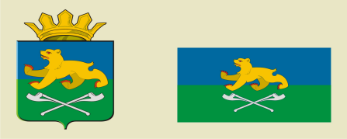 АДМИНИСТРАЦИЯ СЛОБОДО-ТУРИНСКОГОМУНИЦИПАЛЬНОГО РАЙОНАПОСТАНОВЛЕНИЕАДМИНИСТРАЦИЯ СЛОБОДО-ТУРИНСКОГОМУНИЦИПАЛЬНОГО РАЙОНАПОСТАНОВЛЕНИЕот 00.00.00                                                             № 00с. Туринская Слободас. Туринская СлободаНомер строкиВиды расходов, на обеспечение которых предоставляется субвенцияНеобходимый размер субвенции (рублей)1.На организацию и осуществление перемещения, хранения и утилизации биологических отходов, которые не имеют владельца или владелец которых неизвестен2.На обеспечение деятельности органов местного самоуправления по осуществлению переданного им государственного полномочия по организации перемещения, хранения и утилизации биологических отходов3.ВсегоНомер строкиПеречень выполненных мероприятийЕдиница измеренияКоличествоСумма израсходованных средств на проведение мероприятия (рублей)Пояснение123455Мероприятия по организации перемещения биологических отходов к местам их хранения или утилизации, в том числе:ххИиспользование закрытых емкостей, одноразовых полиэтиленовых или пластиковых пакетов для перемещения биологических отходовштукперевозка биологических отходов, предназначенных для перемещенияединицпроведение дезинфекции кузова транспортного средства, используемого для перемещения биологических отходов, тентов или иных приспособлений, используемых для накрывания биологических отходов при их перемещении, инвентаря, используемого при перемещении биологических отходовквадратных метровМероприятия по организации хранения биологических отходов в емкостях для биологических отходов, расположенных в помещениях для хранения биологических отходовчасовМероприятия по организации утилизации биологических отходов, в том числе:килограммовПупутем сжигания в печах (крематориях, инсинераторах)килограммовпутем сжигания под открытым небом в траншеях (ямах)килограммовВсегоВсегоНомер строкиНаименование показателяКод строкиСумма (рублей)12341.Остаток на начало отчетного периода0102.Получено субвенций из областного бюджета на осуществление государственного полномочия по организации перемещения, хранения и утилизации биологических отходов0203.Израсходовано средств на финансовое обеспечение государственного полномочия по организации перемещения, хранения и утилизации биологических отходов, всегов том числе:0304.на проведение мероприятий по организации перемещения, хранения и утилизации биологических отходов в разрезе мероприятий:0315.на обеспечение деятельности по проведению мероприятий по организации перемещения, хранения и утилизации биологических отходов в том числе (по видам расходов):0326.Остаток средств на конец отчетного периода0403. Анализ причин образования остатков целевых средств3. Анализ причин образования остатков целевых средств3. Анализ причин образования остатков целевых средств3. Анализ причин образования остатков целевых средств3. Анализ причин образования остатков целевых средств3. Анализ причин образования остатков целевых средств3. Анализ причин образования остатков целевых средств3. Анализ причин образования остатков целевых средств3. Анализ причин образования остатков целевых средств3. Анализ причин образования остатков целевых средств3. Анализ причин образования остатков целевых средств3. Анализ причин образования остатков целевых средствформа 0503324 с.3форма 0503324 с.3форма 0503324 с.3форма 0503324 с.3форма 0503324 с.3форма 0503324 с.3форма 0503324 с.3форма 0503324 с.3форма 0503324 с.3форма 0503324 с.3форма 0503324 с.3форма 0503324 с.3Наименование показателяНаименование показателяНаименование показателяНаименование показателяКод главы 
по БККод главы 
по БККод главы 
по БККод целевой статьи расходов по БККод целевой статьи расходов по БКОстаток на конец отчетного периодаКод причины образования остатка средствПричина образования остатка средств111122233456Остатки целевых средств, всегоОстатки целевых средств, всегоОстатки целевых средств, всегоОстатки целевых средств, всегоРуководительРуководительРуководительРуководитель(подпись)(подпись)(подпись)(подпись)(расшифровка подписи)(расшифровка подписи)Главный бухгалтерГлавный бухгалтерГлавный бухгалтерГлавный бухгалтер(подпись)(подпись)(подпись)(подпись)(расшифровка подписи)(расшифровка подписи)ИсполнительИсполнительИсполнительИсполнитель(подпись)(подпись)(подпись)(подпись)(расшифровка подписи)(расшифровка подписи)""20г.г.г.г.г.г.Номер строкиВиды расходов, на обеспечение которых предоставляется дополнительная субвенцияНеобходимый размер дополнительной субвенции (рублей)1231.На организацию и осуществление перемещения, хранения и утилизации биологических отходов, которые не имеют владельца или владелец которых неизвестен2.На обеспечение деятельности органов местного самоуправления по осуществлению переданного им государственного полномочия по организации перемещения, хранения и утилизации биологических отходов3.Всего